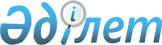 Қазақстан Республикасы Президентiнiң "Республикалық бюджет комиссиясының құрамы туралы" өкiмiнiң жобасы туралыҚазақстан Республикасы Үкіметінің 2005 жылғы 29 наурыздағы N 273 Қаулысы

      Қазақстан Республикасының Үкiметi  ҚАУЛЫ ЕТЕДI: 

      Қазақстан Республикасы Президентiнiң "Республикалық бюджет комиссиясының құрамы туралы" өкiмiнiң жобасы Қазақстан Республикасы Президентiнiң қарауына енгізiлсiн.        Қазақстан Республикасының 

      Премьер-Министрі  

  ҚАЗАҚСТАН РЕСПУБЛИКАСЫ ПРЕЗИДЕНТІНІҢ 

ӨКІМІ  Республикалық бюджет комиссиясының 

құрамы туралы       1. Қазақстан Республикасы Бюджет кодексiнiң  55-бабына сәйкес Республикалық бюджет комиссиясының мынадай құрамы белгiленсiн: Ахметов                 - Қазақстан Республикасының Премьер- 

Даниал Кенжетайұлы        Министрi, төраға Есiмов                  - Қазақстан Республикасы Премьер- 

Ахметжан Смағұлұлы        Министрiнiң орынбасары, төрағаның 

                          орынбасары Мыңбаев                 - Қазақстан Республикасы Премьер- 

Сауат Мұхаметбайұлы       Министрiнiң орынбасары - Қазақстан 

                          Республикасының Индустрия және сауда 

                          министрi, төрағаның орынбасары Сұлтанов                - Қазақстан Республикасының Экономика 

Бақыт Тұрлыханұлы         және бюджеттiк жоспарлау вице-министрi, 

                          хатшы                    Комиссия мүшелерi: Әйтекенов               - Қазақстан Республикасының Экономика 

Қайрат Медiбайұлы         және бюджеттiк жоспарлау вице-министрi Бурлаков                - Қазақстан Республикасы Парламентiнiң 

Леонид Николаевич         Сенаты Өңiрлiк даму және жергілiктi 

                          өзiн-өзi басқару мәселелерi комитетiнiң 

                          төрағасы (келiсiм бойынша) Дунаев                  - Қазақстан Республикасының Қаржы 

Арман Ғалиасқарұлы        министрi Жұмабеков               - Қазақстан Республикасының Әділет 

Оңалсын Исламұлы          министрi Исаев                   - Қазақстан Республикасының Экономика 

Батырхан Арысбекұлы       және бюджеттік жоспарлау вице-министрi Келiмбетов              - Қазақстан Республикасының 

Қайрат Нематұлы           Экономика және бюджеттік жоспарлау 

                          министрi Коржова                 - Қазақстан Республикасының Экономика 

Наталья Артемовна         және бюджеттiк жоспарлау вице-министрi Орынбаев                - Қазақстан Республикасы Президентiнiң 

Ербол Тұрмаханұлы         Әкiмшілiгi Әлеуметтік-экономикалық 

                          талдау бөлiмiнiң меңгерушiсi Сағадиев                - Қазақстан Республикасы Парламентiнiң 

Кенжеғали Әбенұлы         Мәжiлiсi Қаржы және бюджет комитетiнiң 

                          төрағасы (келiсiм бойынша) Сәйденов                - Қазақстан Республикасы Ұлттық Банкiнiң 

Әнуар Ғалимоллаұлы        Төрағасы Сухорукова              - Қазақстан Республикасы Парламентiнiң 

Вера Николаевна           Мәжілiсi Экономикалық реформа және 

                          өңiрлiк даму комитетiнiң төрайымы 

                          (келiсiм бойынша) Тәжияқов                - Қазақстан Республикасы Ұлттық Банкi 

Бисенғали Шамғалиұлы      Төрағасының орынбасары Тілеубердин             - Қазақстан Республикасының Премьер- 

Алтай Абылайұлы           Министрi Кеңсесiнiң Басшысы Өтебаев                 - Қазақстан Республикасы Парламентiнiң 

Мүсiрәлi Смайылұлы        Сенаты Экономика, қаржы және бюджет 

                          комитетінiң төрағасы (келiсiм бойынша)       2. Қосымшаға сәйкес Қазақстан Республикасы Президентінiң кейбiр өкiмдерiнiң күшi жойылды деп танылсын.        Қазақстан Республикасының 

      Президентi 

Қазақстан Республикасы   

Президентiнiң       

2005 жылғы ________    

N___ өкiмiне      

қосымша          Қазақстан Республикасы Президентiнiң 

күшi жойылған кейбiр өкiмдерiнiң тiзбесi       1. Қазақстан Республикасы Президентiнiң "Республикалық бюджет комиссиясының құрамы туралы" 2002 жылғы 7 ақпандағы N 291 өкiмi (Қазақстан Республикасының ПҮАЖ-ы, 2002 ж., N 6, 43-құжат). 

      2. Қазақстан Республикасы Президентiнiң "Қазақстан Республикасы Президентiнiң 2002 жылғы 7 ақпандағы N 291 өкiмiне толықтыру енгiзу туралы" 2002 жылғы 12 шiлдедегi N 330 өкiмi (Қазақстан Республикасының ПҮАЖ-ы, 2002 ж., N 25, 258-құжат). 

      3. Қазақстан Республикасы Президентiнiң "Қазақстан Республикасы Президентінің 2002 жылғы 7 ақпандағы N 291 өкiмiне өзгерiс енгізу туралы" 2002 жылғы 14 қарашадағы N 355 өкiмi (Қазақстан Республикасының ПYАЖ-ы, 2002 ж., N 40, 406-құжат). 

      4. Қазақстан Республикасы Президентiнiң "Қазақстан Республикасы Президентiнiң 2002 жылғы 7 ақпандағы N 291 өкiмiне өзгерiстер мен толықтырулар енгізу туралы" 2003 жылғы 19 маусымдағы N 385 өкiмi (Қазақстан Республикасының ПҮАЖ-ы, 2003 ж., N 27, 251-құжат). 

      5. Қазақстан Республикасы Президентiнiң "Қазақстан Республикасы Президентiнiң 2002 жылғы 7 ақпандағы N 291 өкiмiне өзгерiстер мен толықтырулар енгізу туралы" 2004 жылғы 10 наурыздағы N 448 өкiмi (Қазақстан Республикасының ПҮАЖ-ы, 2004 ж., N 15, 185-құжат). 

      6. Қазақстан Республикасы Президентiнiң "Қазақстан Республикасы Президентiнiң 2002 жылғы 7 ақпандағы N 291 өкiмiне өзгерiстер мен толықтырулар енгізу туралы" 2004 жылғы 11 тамыздағы N 492 өкiмi (Қазақстан Республикасының ПҮАЖ-ы, 2004 ж., N 32, 434-құжат). 
					© 2012. Қазақстан Республикасы Әділет министрлігінің «Қазақстан Республикасының Заңнама және құқықтық ақпарат институты» ШЖҚ РМК
				